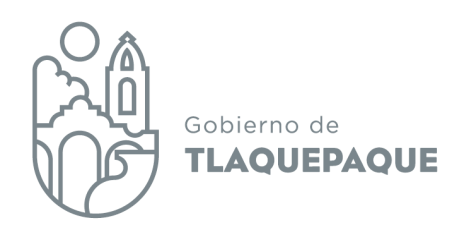 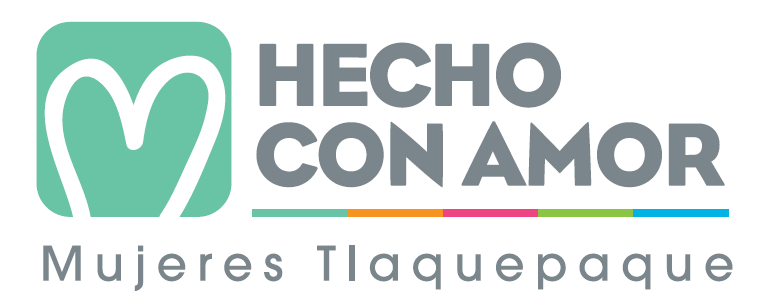 30 de junio del 2021PROGRAMA “HECHO A MANO POR MUJERES EN SAN PEDRO TLAQUEPAQUE 2021” ACTA DE SESIÓN ORDINARIA COMITÉ TÉCNICO DE VALORACIÓN_______________________________________________________________________________Siendo las 10:30 horas del día 30 de junio del 2021, en la Sala de Juntas de la Coordinación General de Desarrollo Económico y Combate a la Desigualdad, del Ayuntamiento de San Pedro Tlaquepaque, estando presentes:Lic. Irma Yolanda Reynoso Mercado, Regidora, Presidenta de la Comisión Edilicia de Asistencia, Desarrollo Social y Humano;Lic. María Isela Vázquez Espinoza, en representación de la Dirección General de Políticas Públicas;Lic. Samantha Pollet Núñez Ramírez, Directora de Participación Ciudadana;  Lic. Cecilia Elizabeth Álvarez Briones, Directora del Instituto Municipal de las Mujeres y para la Igualdad Sustantiva del Municipio de San Pedro Tlaquepaque;C. José Luis Sandoval Torres, Regidor, Presidente de la Comisión Edilicia de Promoción Económica; Lic. Lourdes Fonseca Muñoz, en representación de la Tesorería Municipal;C. Sara Cárdenas Garibay, Coordinadora General de Construcción de la Comunidad;Lic. Blanca Cecilia Vázquez Valencia, Jefa del Departamento de Inversión y Emprendimiento de la Coordinación General de Desarrollo Económico y Combate a la Desigualdad; Lic. Ma. Selene Sánchez Rodriguez, en representación de la Dirección General del DIF municipal;Lic. Vicente García Magaña, Coordinador General de Desarrollo Económico y Combate a la Desigualdad;El Lic. Vicente García Magaña, da la bienvenida y agradece a los asistentes su presencia,  declarando quórum legal, posteriormente somete a consideración de los asistentes la aprobación del orden del día.Lista de asistencia, declaración de quórum legal;Lectura y aprobación del orden del día;Informe de avances del programa 2021Asuntos varios.Una vez aprobada el orden día, el Lic. Vicente García Magaña, Coordinador General de Desarrollo Económico y Combate a la Desigualdad, procede a darle el uso de la voz a la Lic. Nayely Ordaz Fernández, presenta a los asistentes los avances registrados en la ejecución del programa social municipal en cuestión: Hasta el momento se ha realizado la entrega del segundo pago correspondiente al recurso aprobado a 228 beneficiarias, para el día 02 de julio del presente año se tiene proyectado entregar el segundo pago a 28 beneficiarias. El total erogado a la fecha correspondiente a la entrega del primero y segundo pago del recurso económico aprobado es por $ 10´069,460.85. El equipo de programas sociales continua verificando en campo la existencia física del equipamiento e insumos adquiridos correspondientes a la comprobación del segundo pago.Se expone ante el comité el caso de 3 beneficiarias que no han comprobado el recurso económico correspondiente al primer pago del recurso aprobado. Se realizó visita al domicilio de las beneficiarias; a dos de ellas no fue posible localizarlas, una refiere tener solo nota de compra del equipamiento y/o insumos adquiridos. Se acordó con el comité hacer un segundo esfuerzo por localizarlas. No habiendo más asuntos a tratar el Lic. Vicente García Magaña da por concluida la sesión, firman la presente Acta los miembros del Comité Técnico de Valoración participantes.____________________________________________Lic. Irma Yolanda Reynoso Mercado, RegidoraPresidenta de la Comisión Edilicia de Asistencia, Desarrollo Social y Humano____________________________________________Lic. María Isela Vázquez EspinozaEn representación de la Dirección General de Políticas Públicas____________________________________________Lic. Samantha Pollet Núñez RamírezDirectora de Participación Ciudadana  ____________________________________________Lic. Cecilia Elizabeth Álvarez BrionesDirectora del Instituto Municipal de las Mujeres y para la Igualdad Sustantiva del Municipio de San Pedro TlaquepaqueLa presente hoja de firmas, forma parte integral del Acta de sesión ordinaria  del Comité Técnico de Valoración, del Programa Hecho a Mano por Mujeres en San Pedro Tlaquepaque, 30 de junio de 2021.____________________________________________C. José Luis Sandoval Torres, Regidor,Presidente de la Comisión Edilicia de Promoción Económica____________________________________________Lic. Lourdes Fonseca MuñozEn representación de la Tesorería Municipal____________________________________________C. Sara Cárdenas GaribayCoordinadora General de Construcción de la Comunidad____________________________________________Lic. Blanca Cecilia Vázquez ValenciaJefa del Departamento de Inversión y Emprendimiento de la Coordinación General de Desarrollo Económico y Combate a la Desigualdad ____________________________________________Lic. Ma. Selene Sánchez RodriguezEn representación de la Dirección General del DIF municipal____________________________________________Lic. Vicente García MagañaCoordinador General de Desarrollo Económico y Combate a la Desigualdad